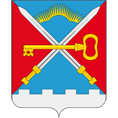 СОВЕТ ДЕПУТАТОВМУНИЦИПАЛЬНОГО ОБРАЗОВАНИЯСЕЛЬСКОЕ ПОСЕЛЕНИЕ АЛАКУРТТИКАНДАЛАКШСКОГО МУНИЦИПАЛЬНОГО РАЙОНАЧЕТВЕРТОГО СОЗЫВАРЕШЕНИЕот «29» октября 2021 года                                                                                                                  № 771О назначении публичных слушаний по проекту решения «О внесении изменений в Правила землепользования и застройки сельского поселения Алакуртти Кандалакшского района Мурманской области, утвержденные решением Совета депутатов сельского поселения Алакуртти Кандалакшского района от 27.09.2013 № 225»Руководствуясь Федеральным законом от 06 октября 2003 года № 131-ФЗ «Об общих принципах организации местного самоуправления в Российской Федерации» (с изменениями и дополнениями), Уставом сельского поселения Алакуртти Кандалакшского муниципального района Мурманской области, Регламентом Совета депутатов сельского поселения Алакуртти,на основании открытого голосованияСовет депутатов муниципального образованиясельское поселение АлакурттиКандалакшского муниципального района РЕШИЛ:1. Принять к рассмотрению проект решения Совета депутатов сельского поселения Алакуртти «О внесении изменений в Правила землепользования и застройки сельского поселения Алакуртти Кандалакшского района Мурманской области, утвержденные решением Совета депутатов сельского поселения Алакуртти Кандалакшского района от 27.09.2013 № 225» (Приложение № 1 к настоящему Решению).2. Назначить публичные слушания с участием населения и представителей общественности сельского поселения Алакуртти Кандалакшского района по обсуждению проекта «О внесении изменений в Правила землепользования и застройки сельского поселения Алакуртти Кандалакшского района Мурманской области, утвержденные решением Совета депутатов сельского поселения Алакуртти Кандалакшского района от 27.09.2013 № 225».Место проведения публичных слушаний – помещение по адресу: зал, расположенный в здании ул. Содружества, д. 12, 1-й этаж.Дата и время проведения слушаний – 30.11.2021 года в 14.00 час.Адрес, по которому могут быть представлены предложения и замечания по обсуждаемым проектам, заявки на участие в публичных слушаниях с правом выступления – село Алакуртти, ул. Содружества, д. 12, кабинет специалиста Совета депутатов (в будние дни – с 9.00 до 13.00), телефон 8(81-533) 53-591, а также посредством электронной почты: alakurttiadmin@rambler.ru.Срок подачи предложений и замечаний, заявок на участие в публичных слушаниях с правом выступления – до 29.11.2021 года.3. Опубликовать настоящее решение в информационном бюллетене «Алакуртти - наша земля» и на официальном сайте администрации.4. Настоящее решение вступает в силу после его официального опубликования.Глава муниципального образования сельское поселение Алакуртти Кандалакшского муниципального района                                                                           А.П. СамаринПриложение № 1 к решению Совета депутатов сельского поселения Алакуртти Кандалакшского района от 29.10.2021 № 771ПРОЕКТСОВЕТ ДЕПУТАТОВМУНИЦИПАЛЬНОГО ОБРАЗОВАНИЯ
СЕЛЬСКОЕ ПОСЕЛЕНИЕ АЛАКУРТТИ
КАНДАЛАКШСКОГО МУНИЦИПАЛЬНОГО РАЙОНА
ЧЕТВЕРТОГО СОЗЫВАРЕШЕНИЕот «00» _________ 2021 года                                                                                                              № 000О внесении изменений в Правила землепользования и застройки сельского поселения Алакуртти Кандалакшского района Мурманской области, утвержденные решением Совета депутатов сельского поселения Алакуртти Кандалакшского района второго созыва от 27.09.2013 № 225В соответствии с Градостроительным кодексом Российской Федерации от 29.12.2004 № 190-ФЗ, Федеральным законом от 06.10.2003 № 131-ФЗ «Об общих принципах организации местного самоуправления в Российской Федерации», Уставом сельского поселения Алакуртти Кандалакшского муниципального района Мурманской области,на основании открытого голосованияСовет депутатов муниципального образованиясельское поселение АлакурттиКандалакшского муниципального районаРЕШИЛ:1. Внести в Правила землепользования и застройки сельского поселения Алакуртти Кандалакшского района Мурманской области, утвержденные решением Совета депутатов сельского поселения Алакуртти Кандалакшского района второго созыва от 27.09.2013 № 225, следующие изменения:  1.1. В части статьи 6 в зоне СХ-1 (зона садоводства и огородничества) не разграничивать минимально разрешенную площадь предоставляемых гражданам земельных участков.2. Опубликовать настоящее решение в информационном бюллетене «Алакуртти - наша земля» и на официальном сайте администрации.3. Настоящее решение вступает в силу после его официального опубликования.Глава муниципального образования сельское поселение Алакуртти Кандалакшского муниципального района                                                                           А.П. Самарин